DZIEŃ III. Do czego służą pieniądze?Ćwiczenia w pisaniu litery p po śladzie. Karta pracy, cz. 4, s. 21.„Mapa Polski” – prezentacja mapy Polski.Oglądanie i analiza mapy Polski. Wskazanie Wisły, jako najdłuższej rzeki w Polsce.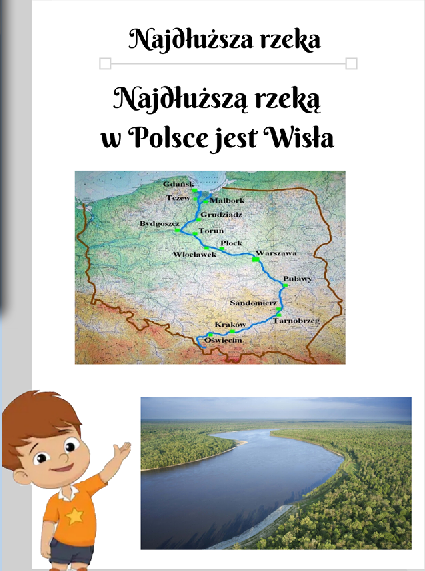 Zakupy w sklepie warzywnym – zabawa matematyczna.Dziecko organizuje sklep z zabawkami. Pieniędzmi mogą być żołędzie lub inne, mniejsze policzalne przedmioty. Rodzic jest sprzedawcą. Za zakupione towary należy zapłacić odpowiednią ilością żołędzi.Odróżnianie monet i banknotów.Dziecko ogląda zgromadzone monety 10gr, 20gr, 50gr, 1zł, 2zł, 5zł oraz banknoty 10zł, 20zł, 50zł, 100zł, 200zł. Porównuje dwie strony monet – orła i reszkę. Ustala wartości oglądanych pieniędzy. Wskazuje, które z nich mają największą wartość.Popatrz jak wyglądają niektóre monety i banknoty. Które z nich rozpoznajesz?Do czego potrzebne są pieniądze i jak możemy je oszczędzać. Karta pracy, cz. 4, s. 24.Otocz pętlą - Karta pracy, cz. 4, s. 25.Otocz monety pętlą tak, aby było 3zł.Otocz monety pętlą tak, aby było 4zł.Otocz monety pętlą tak, aby było 5zł.Policz i wstaw odpowiedni znak: <, >, =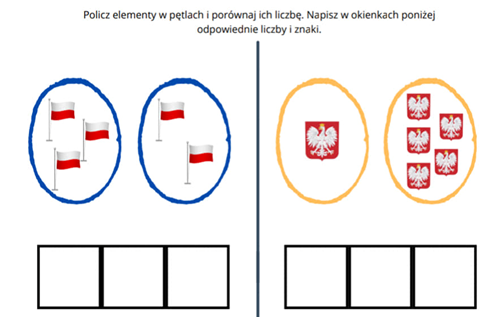 Policz wartość monet i wstaw odpowiedni znak: <, >, =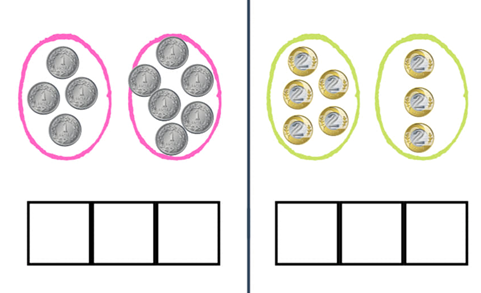 Policz i wpisz w koła odpowiednią liczbę albo odpowiednią liczbę kropek.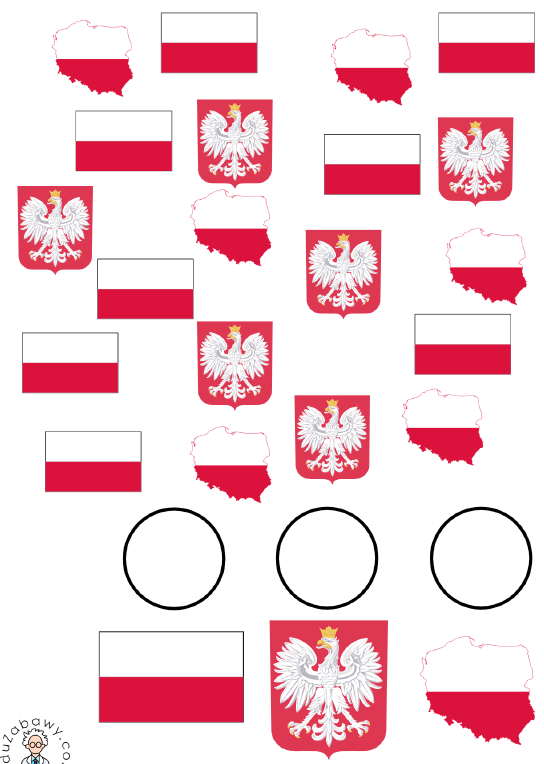 Gimnastyka nie tylko dla dziewczynek (są tam tez pompki dla bardziej wymagających)https://www.youtube.com/watch?v=9iOLdoHhLpc„Moje osiedle” – spacer – obserwacja okolicznych domów z maseczką na twarzy.„Sławni Polacy” – zapoznanie z postacią Jana Brzechwy.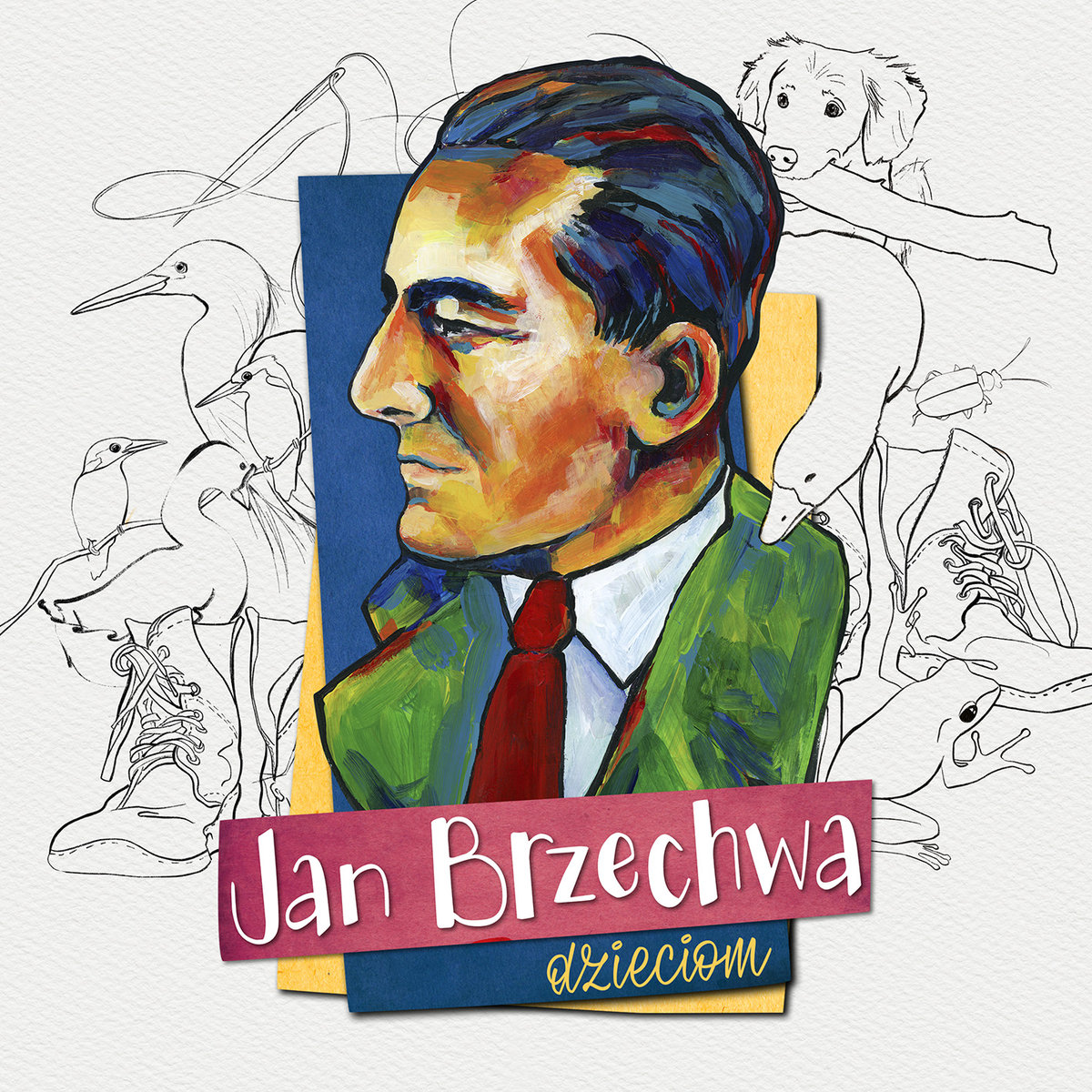 Czy słyszałeś kiedyś o poecie Janie Brzechwie?A znasz te wiersze?„Katar” – spotkał katar Katarzynę…„Na straganie” – na straganie w dzień targowy takie słyszy się rozmowy…„Samochwała” – Samochwała w kącie stała i tak wciąż opowiadała….„Kaczka Dziwaczka” – nad rzeczką opodal krzaczkamieszkała kaczka Dziwaczka….Wszystkie te i wiele wiele więcej napisał właśnie dla Ciebie Jan Brzechwa.„Herb mojego miasta” – kolorowanie kredkami ołówkowymi.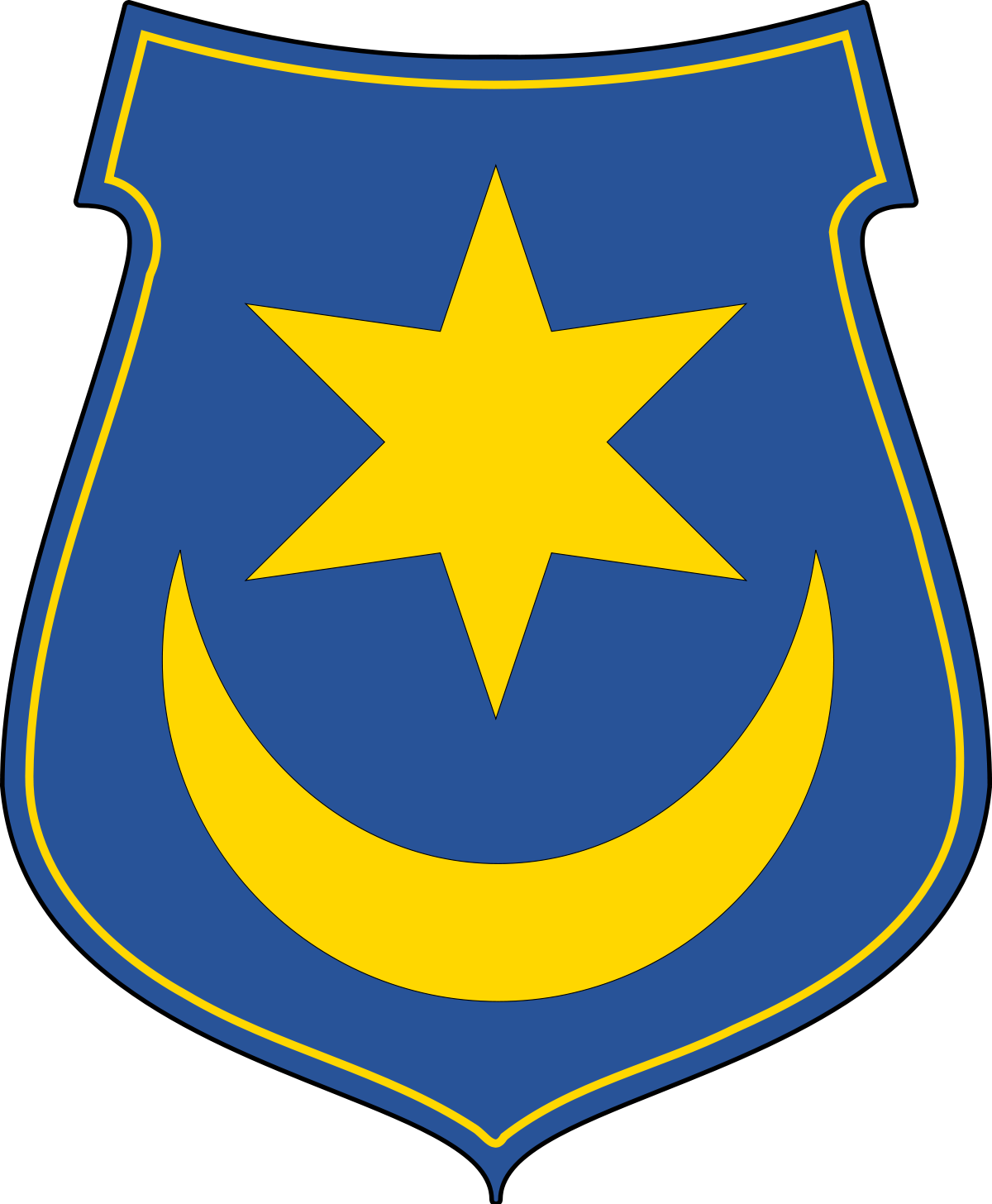 Czy znasz ten herb? – To herb TarnowaCzy umiesz narysować taki sam herb?Jakich kolorów użyjesz? Jakie kształty trzeba narysować w środku herbu?